                                                                                                                                       Projektas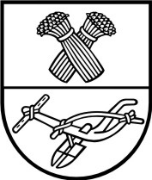 PANEVĖŽIO RAJONO SAVIVALDYBĖS TARYBASPRENDIMASDĖL PANEVĖŽIO RAJONO SAVIVALDYBĖS TARYBOS 2019 M. BALANDŽIO 4 D. SPRENDIMO NR. T-63 „DĖL PANEVĖŽIO RAJONO SAVIVALDYBĖS BŪSTO NUOMOS MOKESČIŲ DYDŽIO NUSTATYMO“ PAKEITIMO2019 m. birželio 20 d. Nr.Panevėžys	Vadovaudamasi Lietuvos Respublikos vietos savivaldos įstatymo 18 straipsnio 1 dalimi ir atsižvelgdama į Naujamiesčio seniūnijos 2019-05-28 raštą Nr. S-126 (1.10), Paįstrio seniūnijos 
2019-06-03 raštą Nr. (1.4) S-163 ir Velžio seniūnijos 2019-06-06 raštą Nr. S-166, Savivaldybės taryba n u s p r e n d ž i a:	 Pakeisti Panevėžio rajono savivaldybės tarybos 2019 m. balandžio 4 d. sprendimą Nr. T-63 „Dėl Panevėžio rajono savivaldybės būsto nuomos mokesčių dydžio nustatymo“:1. pakeisti 2.21 papunktį ir jį išdėstyti taip:2. pakeisti 4.3 ir 4.4 papunkčius ir juos išdėstyti taip:          3. pakeisti 5.13 papunktį ir jį išdėstyti taip:           4. pakeisti 12.1 papunktį ir jį išdėstyti taip:Lina Gaidytė2019-06-06PANEVĖŽIO RAJONO SAVIVALDYBĖS ADMINISTRACIJOSEKONOMIKOS IR TURTO VALDYMO SKYRIUSPanevėžio rajono savivaldybės tarybaiAIŠKINAMASIS RAŠTAS DĖL SPRENDIMO „DĖL PANEVĖŽIO RAJONO SAVIVALDYBĖS TARYBOS 2019 M. BALANDŽIO 4 D. SPRENDIMO NR. T-63 „DĖL PANEVĖŽIO RAJONO SAVIVALDYBĖS BŪSTO NUOMOS MOKESČIŲ DYDŽIO NUSTATYMO“ PAKEITIMO“ PROJEKTO2019 m. birželio 6 d.PanevėžysProjekto rengimą paskatinusios priežastys.Gauti Naujamiesčio, Paįstrio ir Velžio seniūnijų prašymai dėl techninių klaidų, skaičiuojant būsto nuomos dydžius, pakeisti Savivaldybės tarybos 2019 m. balandžio 4 d. sprendimą Nr. T-62 „Dėl Panevėžio rajono savivaldybės būsto nuomos mokesčių dydžio nustatymo“. Patikslintas būsto, esančio Tilto g. 28-1, Krekenavos mstl., Krekenavos sen., Panevėžio r., plotas.Projekto rengimo esmė ir tikslai.Savivaldybės būsto, socialinio būsto nuomos mokesčių ir būsto nuomos ar išperkamosios būsto nuomos mokesčių dalies kompensavimo dydžio apskaičiavimo metodikos (toliau – Metodika), patvirtintos Lietuvos Respublikos Vyriausybės 2001 m. balandžio 25 d. nutarimu Nr. 472 „Dėl Savivaldybės būsto, socialinio būsto nuomos mokesčių ir būsto nuomos ar išperkamosios būsto nuomos mokesčių dalies kompensacijos dydžio apskaičiavimo metodikos ir bazinio būsto nuomos ar išperkamosios nuomos mokesčių dalies kompensacijos dydžio perskaičiavimo koeficiento patvirtinimo“, 10 punkte numatyta, kad savivaldybės taryba, vadovaudamasi Paramos būstui įsigyti ar išsinuomoti įstatymu ir Metodika, priima sprendimą dėl socialinio būsto ir kito savivaldybės būsto nuomos mokesčių dydžio nustatymo ir jų keitimo. Šiuo sprendimo projektu siūloma Savivaldybės tarybai pakeisti Panevėžio rajono savivaldybės tarybos 2019 m. balandžio 4 d. sprendimo Nr. T-62 „Dėl Panevėžio rajono savivaldybės būsto nuomos mokesčių dydžio nustatymo“ 2.21, 4.3, 4.4, 5.13 ir 12.1 papunkčius, kuriais nustatytas nuomos dydis. Kokių pozityvių rezultatų laukiama.Vadovaujantis Metodika apskaičiuotas ir nustatytas savivaldybės būstų ir socialinių būstų nuomos mokesčių dydis. Galimos neigiamos pasekmės priėmus projektą, kokių priemonių reikėtų imtis, kad tokių pasekmių būtų išvengta.	Nėra.Kokius galiojančius teisės aktus būtina pakeisti ar panaikinti, priėmus teikiamą projektą.Nereikia.	Reikiami paskaičiavimai, išlaidų sąmatos bei finansavimo šaltiniai, reikalingi sprendimui įgyvendinti.	Nereikalingi.                Sprendimo projektui nereikalingas antikorupcinis vertinimas.Vyr. specialistė									Lina GaidytėEil. Nr. Būsto pavadinimas, plotas, adresas   Unikalus numerisSocialinio būsto nuomos mokesčių dydis Eur/per mėn.Viršijant Įstatymo 11 str. 2 d. nustatytus dydžius pirmus metus taikomas rinkos pataisos koef. R = 1,2Savivaldybės būsto nuomos mokesčių dydis (Rinkos pataisos koef. R = 1,5)KREKENAVOS SENIŪNIJA2.21.Butas / patalpa – butas su rūsiu ir bendro naudojimo patalpomis (6,51 kv. m), 2 kambarių, bendras ir naudingas plotas 41,39 kv. m, Tilto g. 28-1, 
Krekenavos mstl.4400-2638-1808:72128,6610,3912,99Eil. Nr. Būsto pavadinimas, plotas, adresas   Unikalus numerisSocialinio būsto nuomos mokesčių dydis Eur/per mėn.Viršijant Įstatymo 11 str. 2 d. nustatytus dydžius pirmus metus taikomas rinkos pataisos koef. R = 1,2Savivaldybės būsto nuomos mokesčių dydis (Rinkos pataisos koef. R = 1,5)NAUJAMIESČIO SENIŪNIJA4.3.Butas / patalpa – butas, 2 kambarių, bendras ir naudingas plotas 
52,67 kv. m, Aušros g. 7-2, Naujamiesčio mstl.4400-4849-2306:892414,4417,3321,664.4.Butas / patalpa – butas, 3 kambarių, bendras ir naudingas plotas 
2,75 kv. m, Aušros g. 7-3, Naujamiesčio mstl.4400-4849-2339:892519,9423,9329,91Eil. Nr. Būsto pavadinimas, plotas, adresas   Unikalus numerisSocialinio būsto nuomos mokesčių dydis Eur/per mėn.Viršijant Įstatymo 11 str. 2 d. nustatytus dydžius pirmus metus taikomas rinkos pataisos koef. R = 1,2Savivaldybės būsto nuomos mokesčių dydis (Rinkos pataisos koef. R = 1,5)PAĮSTRIO SENIŪNIJA5.13.Pastatas – gyvenamasis namas 
(1974 m., medinis su karkasu, vienbutis), 3 kambarių, bendras plotas 65,87 kv. m, naudingas plotas 
62,91 kv. m, Adomavos g. 23, Pragarėlės k. 6697-4017-70142,683,224,02Eil. Nr. Būsto pavadinimas, plotas, adresas   Unikalus numerisSocialinio būsto nuomos mokesčių dydis Eur/per mėn.Viršijant Įstatymo 11 str. 2 d. nustatytus dydžius pirmus metus taikomas rinkos pataisos koef. R = 1,2Savivaldybės būsto nuomos mokesčių dydis (Rinkos pataisos koef. R = 1,5)VELŽIO SENIŪNIJA12.1.18/100 pastato – gyvenamojo namo 
(1925 m., medinis, vienbutis), bendras ir naudingas plotas 30,72 kv. m, 
Stetiškių g. 26, Panevėžio m.2792-5007-20178,069,6712,08